CAMBRIDGE NURSERY NEWSLETTER – March 2021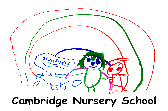 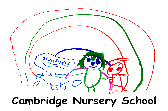 Welcome to our new friends. We are sad that we are not able to welcome you into the building for our usual ‘Easter Craft Stay & Play’ but hopefully we are moving in the right direction to return to some normality soon.CORONAVIRUS UPDATEAll our staff take lateral flow tests twice a week to keep everyone safe.How can we ensure that we don’t spread the virus and close bubbles?Maintain a 2 metre distanceWear a maskWash your hands oftenIf you or your child has a temperature, new and persistent cough or loss of taste/smell, get a test and stay at home. Schools are updated regularly on coronavirus and we will ensure that we display any information/ literature that may be appropriate on our website.   						UNIFORM/WELLIESPlease remember to label everything with your child’s name. Could we also ask you if you could leave a spare set of clothes in a named bag on your child’s peg so we can change them if they get wet whilst they enjoy the water and outdoor. We are always looking for spare wellies for the children to wear when playing in the rain as they love jumping in the puddles, if you have any old pairs we would be most grateful if you want to donate them to school.SNACKWe ask for a voluntary contribution of £1.00 each week This covers the cost of light snacks, for example cheese, crackers, yoghurt, cereal and fresh fruit each day. We encourage the children to taste different foods and the money also goes towards covering the cost of baking each week and treats throughout the year. There is a money box in each room where your child can put their £1.00. We usually collect this on a Monday morning but if you forget just pop it in when you remember. Many thanks for your contributions – they really make a difference!!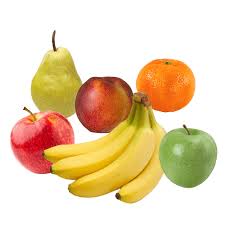 Change of phone number/addressCould you please ensure that you update the office with any changes to your Mobile/Tel. No or if you have a new address. It is vital that we are able to contact you in the event of an emergency. If you wish to add another relation/friend to the list of people we can get in touch with if you are unavailable, please ask the office for a form to complete as this will need to be signed by the new contact and kept on file.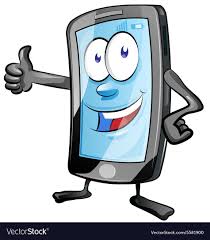 Red Nose Day	Friday 19th MarchAs always, we look forward to supporting Red Nose Day and have lots of lovely activities planned for the children.  The children are encouraged to wear something red and give a donation of £1.00 (collection boxes will be on the door/in the classrooms) to help support the wonderful projects funded by the charity. Dates for Easter holidays on reverse of this newsletter………………EASTEREaster Holidays                              School finishes on     Friday, 26th March 		 Shorter session:         Morning -  8.45am to 10.45am          	                        Afternoon  11.00pm to 1.00pm   -lunch provided                                          (N.B. Those children attending for 30 hours will also finish at 1.00pm)           School will re-open – Monday, 12th April at 8.45amHave a wonderful Easter, don’t forget to send us some photographs for your child’s learning journey – it could even be of an Easter bonnet if you’re feeling creative……….. whatever you do, take care and have fun!!!!